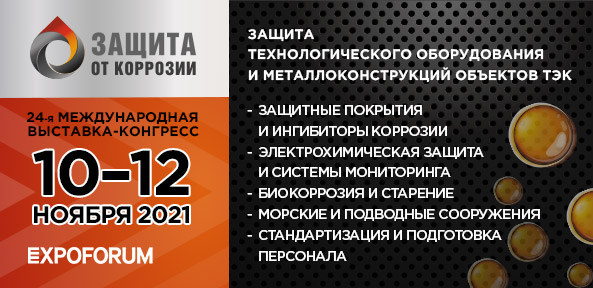 Международная выставка-конгресс «Защита от коррозии» – ежегодное конгрессно-выставочное мероприятие, посвященное решению вопросов противокоррозионной защиты технологического оборудования и металлоконструкций объектов ТЭК. КОНГРЕССКлючевым отраслевым событием в рамках конгрессной части проекта является  международная научно-практическая конференция «Актуальные вопросы противокоррозионной защиты».В конференции уже традиционно примут участие специалисты по защите от коррозии крупнейших нефтегазовых компаний, сервисных, монтажных, подрядных организаций, производителей оборудования и материалов. Среди постоянных участников – представители и специалисты Группы ГАЗПРОМ, ПАО «Транснефть», ПАО «Татнефть», обществ системы ПАО «НК «Роснефть», ПАО «ЛУКОЙЛ» и многие другие.Сессии конгресса:Электрохимическая защита и мониторинг коррозионного состояния магистральных и распределительных трубопроводов, сооружений добычи, хранения, переработки и распределения газа.Защитные покрытия и материалы, ингибиторы коррозии.Электрохимическая защита и мониторинг коррозионного состояния нефтепроводов. Защита от коррозии на нефтеперерабатывающих и нефтехимических предприятиях.Катодная защита и мониторинг коррозионного состояния подводных, гидротехнических, морских и причальных сооружений.Механизмы и защита от биокоррозии и старение материалов.Стандартизация.Обучение и сертификация квалификаций специалистов по защите от коррозии.ВЫСТАВОЧНАЯ ПРОГРАММАОсновные направления:Современное оборудование и технологии для электрохимической защиты и мониторинга коррозионного состояния магистральных и распределительных трубопроводов, сооружений добычи, хранения, переработки и распределения газа.Современное оборудование и технологии для электрохимической защиты и мониторинга коррозионного состояния нефтепроводов. Защита от коррозии на нефтеперерабатывающих и нефтехимических предприятиях.Изоляционные и защитные материалы и покрытия (лаки, краски, мастики, грунтовки, преобразователи ржавчины, полимеры, эластомеры, смазки, огнезащитные материалы и пр.), ингибиторы коррозии. Оборудование для нанесения покрытий, технологии их нанесения. Оборудование для подготовки поверхности.Приборы для определения качества изоляционных и защитных покрытий, средства неразрушающего контроля и технической диагностики;Оборудование для катодная защиты и мониторинга коррозионного состояния подводных, гидротехнических, морских и причальных сооружений.Механизмы и защита от биокоррозии.Мастер-классыВ рамках выставки ежедневно проводятся мастер-классы по технологии цинкирования, организатор ООО «Цинкер».Центр деловых контактовСпециальная программа эффективных индивидуальных переговоров и встреч между закупщиками и поставщиками. Один день. Более 700 бизнес-встреч.«Защита от коррозии – 2021» пройдет на одной выставочной площадке с международным Форумом «Российский промышленник - 2021» и Петербургским международным инновационным форумом (ПМИФ-2021).Даты проведения: 10 – 12 ноября 2021 годаМесто проведения: Санкт-Петербург, КВЦ ЭКСПОФОРУМ, Павильон EОрганизатор: ООО «ЭФ-Интернэшнл»Соорганизатор - «СОПКОР», Ассоциация содействия в реализации инновационных программ в области противокоррозионной защиты и технической диагностики Официальная поддержка: Минпромторг РФОтраслевая поддержка: ФГУП НТЦ «Химвест» Минпромторга РФ Ассоциация ЦентрлакКонтактыУчастие в конгрессе и выставке: Директор выставки «Защита от коррозии» Элина Васильевна Цыркультел. +7(812)240-40-40 доб.2207, e.tsyrkul@expoforum.ruмоб. Тел. +7921 593 63 75Сайт мероприятия  https://corrosion.expoforum.ru/